Questions de la page 36 à la page 421/ Que ressent Chloé à la page 36 quand elle dit « c’est gai ma vie en ce moment » ?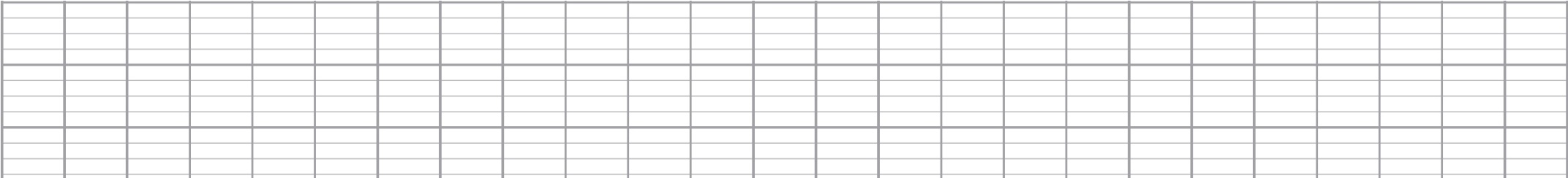 2/ Que signifie « Axel fait les yeux doux à Aude » à la page 38 ?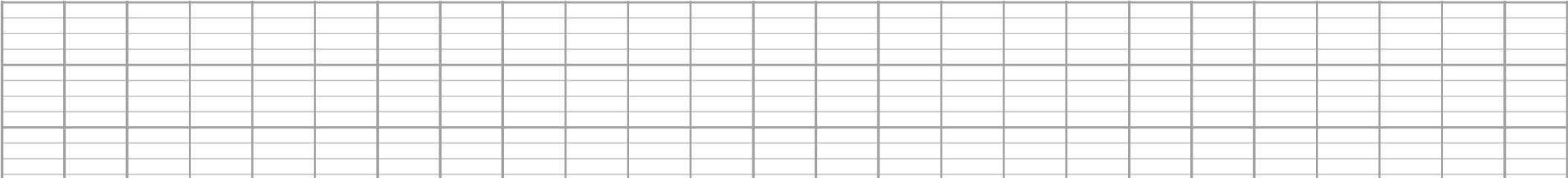 3/ Remplace le mot lugubre dans la phrase « Lugubre, à l’école » (page 39).4/ Pourquoi Aurélien a-t-il deux chambres pour lui tout seul (page 40) ?5/ Comme Chloé, raconte un moment où tu as ressenti un sentiment de jalousie.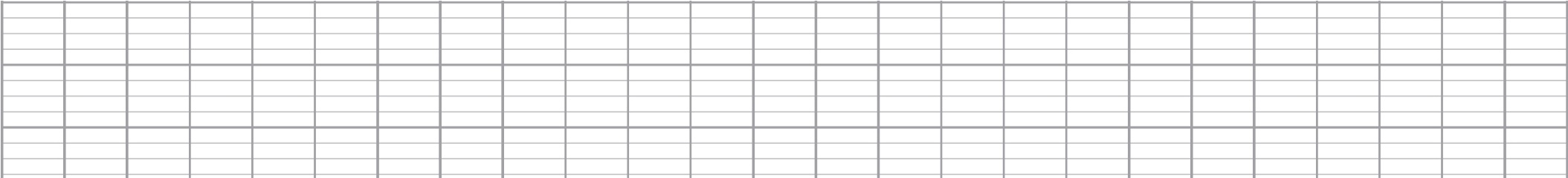 